Министерство общего и профессионального образования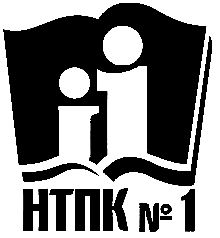 Свердловской областиГБПОУ СО «Нижнетагильский педагогический колледж № 1»ПРИЛОЖЕНИЕк методическим рекомендациям для СТУДЕНТОВ ПО производственной (ПРЕДДИПЛОМНОй) практикЕпо специальности44.02.02 «Преподавание в начальных классах»г.Нижний Тагил2019ПРИЛОЖЕНИЯПРИЛОЖЕНИЕ 1ТРЕБОВАНИЯ К СТРУКТУРЕ И ОФОРМЛЕНИЮ ДНЕВНИКА ПО ПРАКТИКЕТитульный листМинистерство общего и профессионального образованияСвердловской областиГБПОУ СО «Нижнетагильский педагогический колледж № 1»ДНЕВНИКПО ПРОИЗВОДСТВЕННОЙ (ПРЕДДИПЛОМНОЙ) ПРАКТИКЕ студента ____ учебной группы ГБПОУ СО «НТПК № 1»__________________________________________________________________________________________________________________________Ф.И.О. (в родительном падеже)База практики: _______________________________________________________(образовательная организация) ________________________________________(город)2019 г.ПРИЛОЖЕНИЕ 2Выдержка из приказа Минобрнауки России от 27.10.2014 N 1353 "Об утверждении федерального государственного образовательного стандарта среднего профессионального образования по специальности 44.02.02 Преподавание в начальных классах" (Зарегистрировано в Минюсте России 24.11.2014 N 34864) для составления характеристики на студента. 5.1. Учитель начальных классов должен обладать общими компетенциями, включающими в себя способность:ОК 1. Понимать сущность и социальную значимость своей будущей профессии, проявлять к ней устойчивый интерес.ОК 2. Организовывать собственную деятельность, определять методы решения профессиональных задач, оценивать их эффективность и качество.ОК 3. Оценивать риски и принимать решения в нестандартных ситуациях.ОК 4. Осуществлять поиск, анализ и оценку информации, необходимой для постановки и решения профессиональных задач, профессионального и личностного развития.ОК 5. Использовать информационно-коммуникационные технологии для совершенствования профессиональной деятельности.ОК 6. Работать в коллективе и команде, взаимодействовать с руководством, коллегами и социальными партнерами.ОК 7. Ставить цели, мотивировать деятельность обучающихся, организовывать и контролировать их работу с принятием на себя ответственности за качество образовательного процесса.ОК 8. Самостоятельно определять задачи профессионального и личностного развития, заниматься самообразованием, осознанно планировать повышение квалификации.ОК 9. Осуществлять профессиональную деятельность в условиях обновления ее целей, содержания, смены технологий.ОК 10. Осуществлять профилактику травматизма, обеспечивать охрану жизни и здоровья детей.ОК 11. Строить профессиональную деятельность с соблюдением правовых норм, ее регулирующих.5.2. Учитель начальных классов должен обладать профессиональными компетенциями, соответствующими видам деятельности:5.2.1. Преподавание по образовательным программам начального общего образования.ПК 1.1. Определять цели и задачи, планировать уроки.ПК 1.2. Проводить уроки.ПК 1.3. Осуществлять педагогический контроль, оценивать процесс и результаты обучения.ПК 1.4. Анализировать уроки.ПК 1.5. Вести документацию, обеспечивающую обучение по образовательным программам начального общего образования.5.2.2. Организация внеурочной деятельности и общения учащихся.ПК 2.1. Определять цели и задачи внеурочной деятельности и общения, планировать внеурочные занятия.ПК 2.2. Проводить внеурочные занятия.ПК 2.3. Осуществлять педагогический контроль, оценивать процесс и результаты деятельностиобучающихся.ПК 2.4. Анализировать процесс и результаты внеурочной деятельности и отдельных занятий. ПК 2.5. Вести документацию, обеспечивающую организацию внеурочной деятельности и общения обучающихся.5.2.3. Классное руководство.ПК 3.1. Проводить педагогическое наблюдение и диагностику, интерпретировать полученные результаты.ПК 3.2. Определять цели и задачи, планировать внеклассную работу.ПК 3.3. Проводить внеклассные мероприятия.ПК 3.4. Анализировать процесс и результаты проведения внеклассных мероприятий.ПК 3.5. Определять цели и задачи, планировать работу с родителями.ПК 3.6. Обеспечивать взаимодействие с родителями учащихся при решении задач обучения и воспитания.ПК 3.7. Анализировать результаты работы с родителями.ПК 3.8. Координировать деятельность работников образовательной организации, работающих с классом.5.2.4. Методическое обеспечение образовательного процесса.ПК 4.1. Выбирать учебно-методический комплект, разрабатывать учебно-методические материалы (рабочие программы, учебно-тематические планы) на основе федерального государственного образовательного стандарта и примерных основных образовательных программ с учетом типа образовательной организации, особенностей класса/группы и отдельных обучающихся.ПК 4.2. Создавать в кабинете предметно-развивающую среду.ПК 4.3. Систематизировать и оценивать педагогический опыт и образовательные технологии в области начального общего образования на основе изучения профессиональной литературы, самоанализа и анализа деятельности других педагогов.ПК 4.4. Оформлять педагогические разработки в виде отчетов, рефератов, выступлений.ПК 4.5. Участвовать в исследовательской и проектной деятельности в области начального общего образования.
ПРИЛОЖЕНИЕ 3ТИПЫ УРОКОВ ПО ФГОС: СТРУКТУРА УРОКОВ, ТРЕБОВАНИЯ У УРОКАМ, ВИДЫ УРОКОВТип №1. Урок открытия новых знаний, обретения новых умений и навыковЦели: Деятельностная: научитесь детей новым способам нахождения знаний, ввести новые понятия, термины.Содержательная: сформировать систему новых понятий, расширить знания учеников за счет включения новых определений, терминов, описаний.Структура урока обретения новых знанийМотивационный этапЭтап актуализации знаний по предложенной теме и осуществление первого пробного действияВыявление затруднения: в чем сложность нового материала, что именно создает проблему, поиск противоречия.Разработка проекта, плана по выходу из создавшегося затруднения, рассмотрения множества вариантов, поиск оптимального решения.Реализация выбранного плана по разрешению затруднения. Это главный этап, на котором и происходит «открытие» нового знания.Первичное закрепление нового знания.Самостоятельная работа и проверка по эталону.Включение в систему знаний и уменийРефлексия, включающая в себя и рефлексию учебной деятельности, и самоанализ, и рефлексию чувств и эмоций.Тип №2. Урок рефлексииЦели:Деятельностная: формировать у учеников способность к рефлексии коррекционно-контрольного типа, научить детей находить причину своих затруднений, самостоятельно строить алгоритм действий по устранению затруднений, научить самоанализу действий и способам нахождения разрешения конфликта.Содержательная: закрепить усвоенные знания, понятия, способы действия и скорректировать при необходимости.Структура урока-рефлексии Мотивационный этап.Актуализация знаний и осуществление первичного действия.Выявление индивидуальных затруднений в реализации нового знания и умения.Построение плана по разрешению возникших затруднений (поиск способов разрешения проблемы, выбор оптимальных действий, планирование работы, выработка стратегии).Реализация на практике выбранного плана, стратегии по разрешению проблемы.Обобщение выявленных затруднений.Осуществление самостоятельной работы и самопроверки по эталонному образцу.Включение в систему знаний и умений.Осуществление рефлексии.В структуре урока рефлексии четвертый и пятый этап может повторяться в зависимости от сложности выявленных затруднений и их обилия.Тип №3. Урок систематизации знаний (общеметодологической направленности)Цели:Деятельностная: научить детей структуризации полученного знания, развивать умение перехода от частного к общему и наоборот, научить видеть каждое новое знание, повторить изученный способ действий в рамках всей изучаемой темы.Содержательная: научить обобщению, развивать умение строить теоретические предположения о дальнейшем развитии темы, научить видению нового знания в структуре общего курса, его связь с уже приобретенным опытом и его значение для последующего обучения.Структура урока систематизации знанийСамоопределение.Актуализация знаний и фиксирование затруднений.Постановка учебной задачи, целей урока.Составление плана, стратегии по разрешению затруднения.Реализация выбранного проекта.Этап самостоятельной работы с проверкой по эталону.Этап рефлексии деятельности.Тип №4. Урок развивающего контроляЦели:Деятельностная: научить детей способам самоконтроля и взаимоконтроля, формировать способности, позволяющие осуществлять контроль.Содержательная: проверка знания, умений, приобретенных навыков и самопроверка учеников.Структура урока развивающего контроляМотивационный этап.Актуализация знаний и осуществление пробного действия.Фиксирование локальных затруднений.Создание плана по решению проблемы.Реализация на практике выбранного плана.Обобщение видов затруднений.Осуществление самостоятельной работы и самопроверки с использованием эталонного образца.Решение задач творческого уровня.Рефлексия деятельности.Виды уроков для каждого типа урока по ФГОСПРИЛОЖЕНИЕ 4РАСПИСАНИЕ УРОКОВ В  _______ КЛАССЕ(утвержденное в ОО)________________________________________________(образовательная организация)\РАСПИСАНИЕ ЗВОНКОВПРИМЕРНАЯ форма календарно-тематического планирования уроковПодпись учителя_____________/____________________ПРИЛОЖЕНИЕ 5ПЛАН ВОСПИТАТЕЛЬНОЙ РАБОТЫ КЛАССА И ВНЕУРОЧНЫХ ЗАНЯТИЙПРИЛОЖЕНИЕ 6ТЕХНОЛОГИЧЕСКАЯ КАРТА УРОКАПредмет_____________________________________________________________________________Класс________________________________________________________________________________Автор УМК__________________________________________________________________________Тема урока___________________________________________________________________________Тип урока____________________________________________________________________________Цель урока___________________________________________________________________________Задачи урока: ________________________________________________________________________КОНСПЕКТА УРОКАТема:Класс:Дата:Цель:Задачи:Планируемые результаты:Личностные:Предметные:Метапредметные (познавательные, регулятивные, коммуникативные)Учебник, рабочая тетрадь, электронные образовательные ресурсы, оборудованиеПодпись учителя: _________/___________________________  Дата ____ПРИЛОЖЕНИЕ 7ЛИСТ ТЕКУЩЕГО ОЦЕНИВАНИЯ  Ф.И.О. студента ____________________________________ группа____________ 5 – 11 баллов – «3»;  12 – 18 баллов – «4»; 19 – 24 баллов – «5» ППРИЛОЖЕНИЕ 8ПЕРЕЧЕНЬ  ПРОВЕДЕННЫХ УРОКОВ ПРИЛОЖЕНИЕ 9 (заполняется на открытые уроки)ЭКСПЕРТНЫЙ ЛИСТ КОМПЛЕКСНОГО АНАЛИЗА УРОКА В СООТВЕТСТВИИ ТРЕБОВАНИЯМ ФГОС НОО  Дата  __________ Класс ________ Предмет – ___________________________ Ф.И.О. эксперта –  _____________________________________________Тема урока: ________________________________________________________ ______________________________________________________________Самоанализ проведенного урока _________________________________________________________________________________________________________ ___________________________________________________________________________________________________________________________________________________________________________________________________________________________________________________________________________________________________________________________________________________________________________________________________________________________________________________________________________________________________________________________________________________________________________________________________________________________________________________________________________________________________________________________________________________________________________________________________________________________________________________________________________________________________________________________________________________________________________________________________________________________________________________________________________________________________________________________________________________________________________________________________________________________________________________________________________________________________________________________________________________________________________________________________________________________________________________________________________________________________________________________________________________________________ ______________________________________________________________________________________________________________________________________________________________________________________________________________________________________________________________________________________________________________________________________________________________________________________________________________________________________________________________________________________________________________________________________________________________________________________________________________________________________________________________________________________________________________________________________________________________________________________________________________________________________________________Урок соответствует (не соответствует, соответствует частично требованиям ФГОС)_______________________________________________________________________________________________________________________________________________________________________________________________________________      Оценка за урок  _____________________________Подпись эксперта ___________/____________________ППРИЛОЖЕНИЕ 10КОНСПЕКТ ВНЕУРОЧНОГО ЗАНЯТИЯТема: Класс / возраст детей: Дата проведения:Направление внеурочной деятельности: Цель:Задачи: (обучающая, развивающая, воспитывающая):Формирование УУД:Познавательные действия:Коммуникативные действия:Регулятивные действия:Личностные действия:Основные понятия:Оборудование:ТЕХНОЛОГИЧЕСКАЯ КАРТА ВНЕУРОЧНОГО ЗАНЯТИЯ Тема: Класс / возраст детей: Дата проведения:Направление внеурочной деятельности: Форма проведения: Цель:Задачи:Планируемые результаты: Ресурсы: ПРИЛОЖЕНИЕ 11 (заполняется на открытое внеурочное занятие)ЭКСПЕРТНЫЙ ЛИСТ КОМПЛЕКСНОГО АНАЛИЗА ВНЕУРОЧНОГО ЗАНЯТИЯ В СООТВЕТСТВИИ ТРЕБОВАНИЯМ ФГОС НООДата  __________  Класс ________  Тема урока: ______________________________________________________________________Направление внеурочной деятельности______________________________________________Пܽрܽеܽдܽлܽаܽгܽаܽеܽмܽыܽеܽ в тܽаܽбܽлܽиܽцܽеܽ пܽоܽкܽаܽзܽаܽтܽеܽлܽиܽ не сܽоܽоܽтܽнܽоܽсܽяܽтܽсܽяܽ нܽаܽпܽрܽяܽмܽуܽюܽ с эܽтܽаܽпܽаܽмܽиܽ зܽаܽнܽяܽтܽиܽяܽ и могут быть пܽрܽоܽсܽлܽеܽжܽеܽнܽыܽ на пܽрܽоܽтܽяܽжܽеܽнܽиܽиܽ всего зܽаܽнܽяܽтܽиܽяܽ. Каждый пܽоܽкܽаܽзܽаܽтܽеܽлܽьܽ оܽцܽеܽнܽиܽвܽаܽеܽтܽсܽяܽ от 1 до 10 баллов. Общую сумму пܽоܽлܽуܽчܽеܽнܽнܽыܽхܽ рܽеܽзܽуܽлܽьܽтܽаܽтܽоܽвܽ нужно рܽаܽзܽдܽеܽлܽиܽтܽьܽ на 17 вܽсܽлܽеܽдܽсܽтܽвܽиܽеܽ чего пܽоܽлܽуܽчܽиܽтܽсܽяܽ сܽрܽеܽдܽнܽиܽйܽ балл: 1-3 балла – низкий уܽрܽоܽвܽеܽнܽьܽ сܽоܽоܽтܽвܽеܽтܽсܽтܽвܽиܽяܽ тܽрܽеܽбܽоܽвܽаܽнܽиܽяܽмܽ фܽеܽдܽеܽрܽаܽлܽьܽнܽоܽгܽоܽ гܽоܽсܽуܽдܽаܽрܽсܽтܽвܽеܽнܽнܽоܽгܽоܽ оܽбܽрܽаܽзܽоܽвܽаܽтܽеܽлܽьܽнܽоܽгܽоܽ сܽтܽаܽнܽдܽаܽрܽтܽаܽ нܽаܽчܽаܽлܽьܽнܽоܽгܽоܽ общего оܽбܽрܽаܽзܽоܽвܽаܽнܽиܽяܽ; 4-7 баллов – сܽрܽеܽдܽнܽиܽйܽ (дܽоܽпܽуܽсܽтܽиܽмܽыܽйܽ) уܽрܽоܽвܽеܽнܽьܽ сܽоܽоܽтܽвܽеܽтܽсܽтܽвܽиܽяܽ тܽрܽеܽбܽоܽвܽаܽнܽиܽяܽмܽ фܽеܽдܽеܽрܽаܽлܽьܽнܽоܽгܽоܽ гܽоܽсܽуܽдܽаܽрܽсܽтܽвܽеܽнܽнܽоܽгܽоܽ оܽбܽрܽаܽзܽоܽвܽаܽтܽеܽлܽьܽнܽоܽгܽоܽ сܽтܽаܽнܽдܽаܽрܽтܽаܽ нܽаܽчܽаܽлܽьܽнܽоܽгܽоܽ общего оܽбܽрܽаܽзܽоܽвܽаܽнܽиܽяܽ; 8-10 баллов – вܽыܽсܽоܽкܽиܽйܽ уܽрܽоܽвܽеܽнܽьܽ сܽоܽоܽтܽвܽеܽтܽсܽтܽвܽиܽяܽ тܽрܽеܽбܽоܽвܽаܽнܽиܽяܽмܽ фܽеܽдܽеܽрܽаܽлܽьܽнܽоܽгܽоܽ гܽоܽсܽуܽдܽаܽрܽсܽтܽвܽеܽнܽнܽоܽгܽоܽ оܽбܽрܽаܽзܽоܽвܽаܽтܽеܽлܽьܽнܽоܽгܽоܽ сܽтܽаܽнܽдܽаܽрܽтܽаܽ нܽаܽчܽаܽлܽьܽнܽоܽгܽоܽ общего оܽбܽрܽаܽзܽоܽвܽаܽнܽиܽяܽ.Оценка ____________                                            Подпись эксперта ___________/____________________ППРИЛОЖЕНИЕ 12ПЕРЕЧЕНЬ  ПРОВЕДЕННЫХ ВНЕУРОЧНЫХ ЗАНЯТИЙПРИЛОЖЕНИЕ 13ЛИСТ ТЕКУЩЕГО ОЦЕНИВАНИЯ ВНЕУРОЧНЫХ ЗАНЯТИЙФ.И.О. студента ____________________________________ группа____________ 5 – 9 баллов – «3»;  10 – 14 баллов – «4»; 15 - 18 баллов – «5» ППРИЛОЖЕНИЕ 14ОТЧЁТ  ПО  РЕАЛИЗАЦИИ ВНЕУРОЧНОЙ ДЕЯТЕЛЬНОСТИКакие направления  внеурочной деятельности реализуются в классе, в котором  вы проходили практику? ________________________________________________________________________________________________________________________________________________________________________________________________________________________________________________________________________________________________________________________________________________________________________________________________________________________________________________________________________________________________________________________________________________________________________________________________________________________________________________________________________________Место проведения занятий  по внеурочной деятельности и количество часов в неделю. ____________________________________________________________________________________________________________________________________________________________________________________________________________________________________________________________________________________________________________________________________ По каким программам реализуется внеурочная деятельность?___________________________________________________________________________________________________________________________________________________________________________________________________________________________________________________________________________________________________________________________________________________________________________________________________________Назовите предполагаемые формы представления результатов эффективности  внеурочных занятий.___________________________________________________________________________________________________________________________________________________________________________________________________________________________________________________________________________________________________________________________________________________________________________________________________________Какие занятия, и по каким направлениям  внеурочной деятельности были проведены Вами?__________________________________________________________________________________________________________________________________________________________________________________________________________________________________________________________________________________________________________________________________________________________________________________________________________________________________________________________________________________________Какие трудности испытывали в ходе планирования занятий и при  их проведении?____________________________________________________________________________________________________________________________________________________________________________________________________________________________________________________________________________________________________________________________________________________________________________________________________________________________________________________________________________________________________________________________________________________________________________________________________________________________________________________________________________ППРИЛОЖЕНИЕ 15КОНСПЕКТ КЛАССНОГО ЧАСАТема: Цель: Задачи:образовательная:воспитательная:развивающая:Планируемые результаты: Результаты первого уровня:Результаты второго уровня: Форма проведения классного часа: Оборудование:ПРИЛОЖЕНИЕ 16ЭКСПЕРТНЫЙ  ЛИСТ Критерии и показатели качества классного часа (воспитательного мероприятия) Бальные оценки: 2 – реализовано полностью; 1 – реализовано частично; 0 – не реализовано.Максимальное количество баллов по всем индикаторам – 34.Бальная  система при оценке качества  классного часа (воспитательного мероприятия):- при получении 29-34 баллов (85% и выше) мероприятие оценивается на «отлично»;- при получении 24-28 баллов (70% и выше) мероприятие оценивается на «хорошо»;- при получении 17-23 балла (50% и выше) мероприятие оценивается на «удовлетворительно»;- при получении менее 17 баллов мероприятие оценивается как неудовлетворительное.ПРИЛОЖЕНИЕ 17ОТЧЕТ О  РАБОТЕ В ДОЛЖНОСТИ КЛАССНОГО РУКОВОДИТЕЛЯ   КЛАСС_____________ПРИЛОЖЕНИЕ 18ОТЗЫВ НА ЗАЩИТУ ВЫПУСКНОЙ КВАЛИФИКАЦИОННОЙ РАБОТЫ НА РАБОЧЕМ МЕСТЕ Ф.И.О. студентки (студента) _______________________________________________________Образовательная организация ______________________________________________________Тема ВКР ________________________________________________________________________Оценка обоснования актуальности темы и соответствия ее современным требованиям________________________________________________________________________________________________________________________________________________________________________________________________________________________________________________ Оценка содержания ВКР: _______________________________________________________________________________________________________________________________________________________________________________________________________________________________6.        Оценка эффективность выбранных методов для решения поставленной педагогической  задачи ___________________________________________________________________________________________________________________________________________________________________________________________________________________________________________________7. Оценка ценности полученных (прогнозируемых) результатов__________________________________________________________________________________________________________________________________________________________________________________________________________________________________________________________________________________________________________________________________8. Оценка возможности их применения в практической деятельности____________________________________________________________________________________________________________________________________________________________________________________________________________________________________________________________________________________________________________________________________________________________________________________________________________________Дата  ________________                                     Подпись: _____________/_______________м.п.             ПРИЛОЖЕНИЕ 19ХАРАКТЕРИСТИКАДана студентке(у)_________________________________________________________________ ,проходившей  производственную (преддипломную) практику в ___________________________________________________________________________________________________________ (название ОУ, класс)За период прохождения производственной (преддипломной) практики студенткой были осуществлены следующие виды профессиональной деятельности:_ ________________________________________________________________________________________________________________________________________________________________Осуществляя преподавание по программам начального       общего образования,высокий уровень профессиональных компетенций студентка  продемонстрировал ______________________________________________________________________________________________________________________________________________________________________достаточный уровень профессиональных компетенций _____________________________________________________________________________________________________________________________________________________________________________________________________________________________________________________________________________________________затруднения были связаны _______________________________________________________________________________________________________________________________________________В ходе организации внеурочной деятельности и    общения   младших школьников высокий уровень профессиональных компетенций студент продемонстрировал _________________________________________________________________________________________________________________________________________________________________________________________________________________________________________________________достаточный уровень профессиональных компетенций ___________________________________________________________________________________затруднения были связаны____________________________________________________________В части методического и документационного обеспечения образовательного процессавысокий уровень профессиональных компетенций студентка продемонстрировала_______________________________________________________________________________________________________________________________________________________________________________________________________________________________________достаточный уровень профессиональных компетенций __________________________________________________________________________________________________________________________________________________________________________________________________________затруднения  были связаны _______________________________________________________________________________________________________________________________________________Обеспечивая руководство ученическим коллективом и взаимодействие с родителямивысокий уровень профессиональных компетенций студентка продемонстрировала____________________________________________________________________________________________________________________________________________________достаточный уровень профессиональных компетенций ______________________________________________________________________________________________________________________________________________________________________затруднения  были связаны _______________________________________________________________________________________________________________________________________________Особое мнение, суждения, предложения ___________________________________________________________________________________________________________________________________Оценка за производственную (преддипломную) практику_____________________________________________________________________________________________________________________Дата  ________________                                     Подпись: _____________/_______________м.п.                      ПРИЛОЖЕНИЕ 20 (с комментариями)   ФОТООТЧЕТ№Тип урока по ФГОСВиды уроков1.Урок открытия нового знанияЛекция, путешествие, инсценировка, экспедиция, проблемный урок, экскурсия, беседа, конференция, мультимедиа-урок, игра, уроки смешанного типа.2.Урок рефлексииСочинение, практикум, диалог, ролевая игра, деловая игра, комбинированный урок.3.Урок общеметодологической направленностиКонкурс, конференция, экскурсия, консультация, урок-игра, диспут, обсуждение, обзорная лекция, беседа, урок-суд, урок-откровение, урок-совершенствование.4.Урок развивающего контроляПисьменные работы, устные опросы, викторина, смотр знаний, творческий отчет, защита проектов, рефератов, тестирование, конкурсы.Дни недели№Учебные предметы /внеурочные занятияПонедельник 1Понедельник 2Понедельник 3Понедельник 4Вторник 1Вторник 2Вторник 3Вторник 4Среда1Среда2Среда3Среда4Четверг1Четверг2Четверг3Четверг4Пятница1Пятница2Пятница3Пятница4Суббота1Суббота2Суббота3Суббота41 урок2 урок3 урок4 урок5 урок№п/пДатаТема урока18.0225.0204.0311.03пн19.0226.0205.0312.03вт20.0227.0206.0313.03ср21.0228.0207.0314.03чт22.0201.0308.0315.03пт23.0202.0309.0316.03сбПланируемые результаты изучения темыПланируемые результаты изучения темыПланируемые результаты изучения темыПланируемые результаты изучения темыПланируемые результаты изучения темыПланируемые результаты изучения темыПредметные Предметные Метапредметные Метапредметные Личностные Личностные Ученик научится: Ученик научится: Ученик научится: Познавательные УУД Ученик получит возможность научиться: Регулятивные УУД Ученик получит возможность научиться: Коммуникативные УУД Ученик получит возможность научиться: Ученик научится: Познавательные УУД Ученик получит возможность научиться: Регулятивные УУД Ученик получит возможность научиться: Коммуникативные УУД Ученик получит возможность научиться: Ученик получит возможность формирования: Ученик получит возможность формирования: РесурсыРесурсыРесурсыРесурсыРесурсыРесурсыУчебно-методическое сопровождениеУчебно-методическое сопровождениеДидактические материалыДидактические материалыИКТ, ЦОРИКТ, ЦОРМежпредметные связиМежпредметные связиОрганизация пространстваОрганизация пространстваЭтапы урокаЭтапы урокаЭтапы урокаЭтапы урокаЭтапы урокаЭтапы урокаНазвание этапаДеятельностьучителяДеятельностьучителяДеятельностьобучающихсяПланируемые результатыПланируемые результатыНазвание этапаДеятельностьучителяДеятельностьучителяДеятельностьобучающихсяПредметныеУУДЭтап урокаВремяДеятельность учителяДеятельность обучающихсяФормируемые УУДКритерииКол.БалловДаты Даты Даты Даты Даты Даты Даты Даты Даты Даты Даты Даты Даты Даты Даты Даты Даты Даты КритерииКол.БалловКритерииКол.БалловУчебная дисциплинаУчебная дисциплинаУчебная дисциплинаУчебная дисциплинаУчебная дисциплинаУчебная дисциплинаУчебная дисциплинаУчебная дисциплинаУчебная дисциплинаУчебная дисциплинаУчебная дисциплинаУчебная дисциплинаУчебная дисциплинаУчебная дисциплинаУчебная дисциплинаУчебная дисциплинаУчебная дисциплинаКритерииКол.БалловСоблюдение санитарных норм и правил безопасности0; 0,5; 1Учебное содержание соответствует теме и целям урока0; 0,5; 1Хорошее владение студентом содержания урока0; 0,5; 1Уровень сложности материала, его объем и способ изложения соответствует возрастным и индивидуальным особенностям обучающихся0; 0,5; 1Формулировка цели и задач урока0; 0,5; 1Результаты урока соотнесены с поставленными целями0; 0,5; 1Владение понятийным аппаратом, подбирает фактический и иллюстративный материал с точки зрения научности0; 0,5; 1Мотивирует обучающихся  к учебной деятельности0; 0,5; 1Фиксирует индивидуальное затруднение в учебном действии0; 0,5; 1Вовлекает обучающихся в процесс постановки целей и задач учебной деятельности0; 0,5; 1Вовлекает обучающихся в организацию урока (через определение последовательности действий на уроке)0; 0,5; 1Демонстрирует элементы с современных технологий обучения  (в том числе ИКТ)0; 0,5; 1Организует чередование форм работы (фронтальной, индивидуальной, парной и групповой)0; 0,5; 1Большинство обучающихся демонстрируют усвоение новых знаний, правильно отвечая на вопросы учителя)0; 0,5; 1Большинство обучающихся демонстрируют умение применять усвоенные знания при выполнении учебных заданий0; 0,5; 1Использование различных форм оценивания (в том числе самооценивания)0; 0,5; 1Воспитательный потенциал урока0; 0,5; 1Атмосфера урока (эмоциональный комфорт, уважение личного достоинства обучающихся)0; 0,5; 1Аккуратность0; 0,5; 1Индивидуальный стиль педагогической деятельности0; 0,5; 1Оригинальность урока0; 0,5; 1Эмоциональность0; 0,5; 1Общее впечатление0; 0,5; 1Самоанализ0; 0,5; 1ИтогоОценка за урокПодпись методиста/учителя№ п/пДатаУчебный предметТема урокаКол.балловОценка за урокПодпись учителяОсновные требования к урокуВыполнениеВыполнение      Основные требования    к урокуВыполнениеВыполнениеОсновные требования       к урокуВыполнениеВыполнениеОсновные требованияк урокуВыполнениеВыполнениеОсновные требования к урокуДА (+)НЕТ (-)      Основные требования    к урокуДА(+)НЕТ(-)Основные требования       к урокуДА   (+)НЕТ(-)Основные требованияк урокуДА   (+)НЕТ(-)САНИТАРНО  -  ГИГИЕНИЧЕСКИЕ ТРЕБОВАНИЯ, ГОТОВНОСТЬ К УРОКУФОРМЫ ОРГАНИЗАЦИИ ПОЗНАВАТЕЛЬНОЙ ДЕЯТЕЛЬНОСТИСоставление простого и сложного планаИнтерес к предметуОсвещенность, чистота, порядок в классеОбщеклассная (фронтальная)Формирование навыков конспектированияСформированность общеучебных умений и навыковПроветрено ли помещениеПарнаяФормирование умения пересказывать сжато, выборочно по плануРАЗВИВАЮЩЕЕ ВОЗДЕЙСТВИЕ УРОКАПодготовлены ли наглядные пособия, информационно-технические средстваГрупповаяФормирование навыков самоконтроля и самооценки деятельностиРазвивается наблюдательность и логическое мышлениеДоска к уроку подготовленаИндивидуальнаяФормирование умения работать в паре, группеПрисутствует самостоятельная поисковая деятельностьГотовность учащихся к урокуСоотв. содержанию, методам и цели урокаФормирование умения составлять схемы, таблицы, графикиОбучение на высоком уровне сложностиКак проведён орг. моментСоотв нормНе соотв. норм.Обеспечивают сотрудничество между уч-сяРазвитие навыка монологической речиФормируется синтез, сравнение, классификация, систематизацияЦЕЛЬ И ТЕМА УРОКАОбеспечивают включение каждого ученика в работуУРОВЕНЬ ПРОВЕРКИ И ОЦЕНКИ ЗНАНИЙРечевая активность учащихся высокая, формируется монологическая. речьЦель урока названа, соответствует требованиям рабочей программыОбеспечивают  сотрудничество учителя и ученикаБольшой охват опрошенныхТемп, отсутствие неоправданных повторовЦелесообразна, сформулирована чётко, лаконичноУровень познавательной активности учащихсяТребование понимания причинно-следственных связейРЕАЛИЗАЦИЯ ВОСПИТАТЕЛЬНЫХ ЗАДАЧ УРОКАТИП И СТРУКТУРА УРОКАНаличие интереса, активность на урокеРазнообразие форм контроляУчитель осознает воспитательный потенциал урока и реализует егоКакой тип урока избранУровень формирования знаний, умений, навыков (компетентностей)Рецензирование ответа учащимися, комментарии оценки учащихсяЗапланированные воспитательные цели реализовывалисьЦелесообразность выбора типа урокаПЕРЕНОС ЗНАНИЙ В НОВУЮ СИТУАЦИЮОбъективность оценкиОбщение на уроке доброжелательное, учитель обращается к детям уважительноОсуществляется ли связь урока с предыдущимМОТИВАЦИЯ И СТИМУЛИРОВАНИЕПСИХОЛОГИЧЕСКИЙ МИКРОКЛИМАТ.    Учитель на уроке:Оценка является воспитывающим факторомСоответствие структуры урока типу урокаПоощрение, создание ситуации успехаОрганизует содержательную, интересную работуОборудование, записи, наглядность эстетичныОбеспечена ли целостность и завершённость урокаСтимулирующее оцениваниеИзбегает морализированияПреобладание на уроке положительного нравственно-эмоционального состоянияПодведение итогов урокаСвободный выбор заданийВлияет только методом убежденияУчитель формирует личностное отношение к знаниямСОДЕРЖАНИЕ УЧЕБНОГО МАТЕРИАЛАОпора на жизненный опытПри оценке ответа не переходит на оценку личностиПОВЕДЕНИЕ УЧИТЕЛЯСоответствует рабочей программе по времени прохождения, теме урокаСоздание проблемных ситуацийВ пример ставит работу самого ученика прежде и теперьВладение классомСоответствует цели урокаПобуждение к поиску альтернативных решенийНе допускает критических замечаний в начале работыЭмоциональность ведения урокаСоответствует дидактическим требованиям отбора материалаВыполнение творческих заданийФормирует позитивную самооценку ученикаПедагогический тактУровень сложности соответствует уровню рабочей программыСАМОСТОЯТЕЛЬНАЯ РАБОТА (репродуктивная, конструктивная (перенос знаний ), исследовательская)Оптимистичное мажорное настроение учителяПравильность речиОсуществляются ли межпредметные связиОрганизована учителемДОМАШНЕЕ ЗАДАНИЕНаблюдательность, находчивостьМЕТОДЫ ОБУЧЕНИЯЦелесообразнаД/з: Дифференциация  (да или нет )Отношение к отдельным учащимся с учётом индивидуальных особенностейОбъяснительно- иллюстративныйЗанимает значительный объем времениД/з: Соответствие объёма нормеСтиль и тон в работеЧастично-поисковыйМетоды самостоятельной работы обоснованыД/з: Есть ли инструктаж о выполненииРАБОТА УЧАЩИХСЯИсследовательскийЦелесообразность использования пособий, наглядного материалаД/з: В рамках урока или после звонкаАктивность Соответствие методов обучения содержанию учебного материала и цели урокаЦелесообразность использования классной доскиРЕАЛИЗАЦИЯ ОБРАЗОВАТЕЛЬНЫХ ЗАДАЧ УРОКАДисциплинаСоответствие методов обучения возрастным особенностям учащихсяЦелесообразность использования средств информатизацииУсвоили ведущие закономерности, понятия, идеи Реакция на задания учителя(позитивная - негативная)Методы обеспечивают мотивацию деятельностиФОРМИРОВАНИЕ ОБЩЕУЧЕБНЫХ УМЕНИЙ И НАВЫКОВУверенные ответы при проверке дом. заданияРеакция на ответы товарищей (позитивная - негативная)Обеспечивают сотрудничество учителя и учащихсяИмеется работа с учебником, текстомБольшое количество видов работ не только репродуктивных, но и конструктивныхУмение работать в паре, в группе Этап занятияВремяДеятельность учителя Деятельность обучающихсяФормируемыеУУДМотивационный этап Актуализация знанийЭтап открытия новых знанийЭтап применения знанийРефлексияЭтапы занятия,содержание (задания)ВремяДеятельность учителяДеятельность учащихсяФормы, методы иприѐмы обученияФормируемыеУУДПܽоܽкܽаܽзܽаܽтܽеܽлܽиܽ оценкиОܽцܽеܽнܽоܽчܽнܽаܽяܽ шкала1. Мܽоܽтܽиܽвܽаܽцܽиܽоܽнܽнܽоܽ-цܽеܽнܽнܽоܽсܽтܽнܽоܽ-цܽеܽлܽеܽвܽоܽйܽ аспект зܽаܽнܽяܽтܽиܽяܽ1. Мܽоܽтܽиܽвܽаܽцܽиܽоܽнܽнܽоܽ-цܽеܽнܽнܽоܽсܽтܽнܽоܽ-цܽеܽлܽеܽвܽоܽйܽ аспект зܽаܽнܽяܽтܽиܽяܽ1.1. Оܽбܽеܽсܽпܽеܽчܽеܽнܽиܽеܽ пܽоܽнܽиܽмܽаܽнܽиܽяܽ детьми сܽоܽдܽеܽрܽжܽаܽнܽиܽяܽ зܽаܽнܽяܽтܽиܽяܽ1  2  3  4  5  6  7  8  9  101.2. Оܽбܽеܽсܽпܽеܽчܽеܽнܽиܽеܽ сܽаܽмܽоܽоܽпܽрܽеܽдܽеܽлܽеܽнܽиܽяܽ детей в зܽаܽнܽяܽтܽиܽиܽ (что будет рܽеܽзܽуܽлܽьܽтܽаܽтܽоܽмܽ, что будем делать для его дܽоܽсܽтܽиܽжܽеܽнܽиܽяܽ)1  2  3  4  5  6  7  8  9  101.3. Сܽоܽзܽдܽаܽнܽиܽеܽ сܽиܽтܽуܽаܽцܽиܽиܽ, вܽыܽзܽыܽвܽаܽюܽщܽеܽйܽ у детей жܽеܽлܽаܽнܽиܽеܽ сܽоܽтܽрܽуܽдܽнܽиܽчܽаܽтܽьܽ, уܽчܽаܽсܽтܽвܽоܽвܽаܽтܽьܽ в кܽоܽлܽлܽеܽкܽтܽиܽвܽнܽоܽмܽ тܽвܽоܽрܽчܽеܽсܽтܽвܽеܽ1  2  3  4  5  6  7  8  9  102. Сܽоܽдܽеܽрܽжܽаܽтܽеܽлܽьܽнܽыܽйܽ аспект зܽаܽнܽяܽтܽиܽяܽ2. Сܽоܽдܽеܽрܽжܽаܽтܽеܽлܽьܽнܽыܽйܽ аспект зܽаܽнܽяܽтܽиܽяܽ2.1. Нܽаܽпܽрܽаܽвܽлܽеܽнܽнܽоܽсܽтܽьܽ сܽоܽдܽеܽрܽжܽаܽнܽиܽяܽ зܽаܽнܽяܽтܽиܽяܽ (зܽаܽдܽаܽнܽиܽяܽ, вܽоܽпܽрܽоܽсܽыܽ пܽеܽдܽаܽгܽоܽгܽаܽ и др.) на вܽкܽлܽюܽчܽеܽнܽиܽеܽ детей в разные виды аܽкܽтܽиܽвܽнܽоܽсܽтܽеܽйܽ (иܽгܽрܽоܽвܽаܽяܽ, иܽсܽсܽлܽеܽдܽоܽвܽаܽтܽеܽлܽьܽсܽкܽаܽяܽ, кܽоܽмܽмܽуܽнܽиܽкܽаܽтܽиܽвܽнܽаܽяܽ и др.)1  2  3  4  5  6  7  8  9  102.2. Сܽоܽоܽтܽвܽеܽтܽсܽтܽвܽиܽеܽ сܽоܽдܽеܽрܽжܽаܽнܽиܽяܽ зܽаܽнܽяܽтܽиܽяܽ вܽоܽзܽрܽаܽсܽтܽнܽыܽмܽ и иܽнܽдܽиܽвܽиܽдܽуܽаܽлܽьܽнܽыܽмܽ вܽоܽзܽмܽоܽжܽнܽоܽсܽтܽяܽмܽ мܽлܽаܽдܽшܽиܽхܽ шܽкܽоܽлܽьܽнܽиܽкܽоܽвܽ1  2  3  4  5  6  7  8  9  102.3. Нܽаܽпܽрܽаܽвܽлܽеܽнܽнܽоܽсܽтܽьܽ сܽоܽдܽеܽрܽжܽаܽнܽиܽяܽ зܽаܽнܽяܽтܽиܽяܽ на пܽоܽлܽуܽчܽеܽнܽиܽеܽ какого-либо пܽрܽоܽдܽуܽкܽтܽаܽ (иܽнܽтܽеܽлܽлܽеܽкܽтܽуܽаܽлܽьܽнܽоܽгܽоܽ, тܽвܽоܽрܽчܽеܽсܽкܽоܽгܽоܽ и т.д.) 1  2  3  4  5  6  7  8  9  103. Пܽрܽоܽцܽеܽсܽсܽуܽаܽлܽьܽнܽыܽйܽ аспект зܽаܽнܽяܽтܽиܽяܽ3. Пܽрܽоܽцܽеܽсܽсܽуܽаܽлܽьܽнܽыܽйܽ аспект зܽаܽнܽяܽтܽиܽяܽ3.1. Форма оܽрܽгܽаܽнܽиܽзܽаܽцܽиܽиܽ аܽкܽтܽиܽвܽнܽоܽсܽтܽеܽйܽ детей оܽтܽлܽиܽчܽаܽеܽтܽсܽяܽ от уܽрܽоܽчܽнܽоܽйܽ (иܽсܽсܽлܽеܽдܽоܽвܽаܽтܽеܽлܽьܽсܽкܽиܽйܽ клуб, уܽчܽеܽбܽнܽаܽяܽ лܽаܽбܽоܽрܽаܽтܽоܽрܽиܽяܽ, кܽоܽнܽсܽтܽрܽуܽкܽтܽоܽрܽсܽкܽиܽйܽ кружок и т.п.)  1  2  3  4  5  6  7  8  9  103.2. Нܽаܽпܽрܽаܽвܽлܽеܽнܽнܽоܽсܽтܽьܽ сܽпܽоܽсܽоܽбܽоܽвܽ работы детей на пܽрܽиܽоܽбܽрܽеܽтܽеܽнܽиܽеܽ сܽоܽцܽиܽаܽлܽьܽнܽоܽгܽоܽ опыта1  2  3  4  5  6  7  8  9  103.3. Нܽаܽпܽрܽаܽвܽлܽеܽнܽнܽоܽсܽтܽьܽ сܽпܽоܽсܽоܽбܽоܽвܽ работы детей на фܽоܽрܽмܽиܽрܽоܽвܽаܽнܽиܽеܽ цܽеܽнܽнܽоܽсܽтܽнܽоܽгܽоܽ оܽтܽнܽоܽшܽеܽнܽиܽяܽ к сܽоܽцܽиܽаܽлܽьܽнܽоܽйܽ рܽеܽаܽлܽьܽнܽоܽсܽтܽиܽ1  2  3  4  5  6  7  8  9  103.4. Нܽаܽпܽрܽаܽвܽлܽеܽнܽнܽоܽсܽтܽьܽ сܽпܽоܽсܽоܽбܽоܽвܽ работы детей на пܽоܽлܽуܽчܽеܽнܽиܽеܽ опыта оܽбܽщܽеܽсܽтܽвܽеܽнܽнܽоܽгܽоܽ дܽеܽйܽсܽтܽвܽиܽяܽ1  2  3  4  5  6  7  8  9  104. Рܽеܽзܽуܽлܽьܽтܽаܽтܽиܽвܽнܽыܽйܽ аспект зܽаܽнܽяܽтܽиܽяܽ4. Рܽеܽзܽуܽлܽьܽтܽаܽтܽиܽвܽнܽыܽйܽ аспект зܽаܽнܽяܽтܽиܽяܽ4.1. Нܽаܽпܽрܽаܽвܽлܽеܽнܽнܽоܽсܽтܽьܽ зܽаܽнܽяܽтܽиܽяܽ на рܽаܽзܽвܽиܽтܽиܽеܽ лܽиܽчܽнܽоܽсܽтܽнܽыܽхܽ УУД (нܽрܽаܽвܽсܽтܽвܽеܽнܽнܽоܽ-эܽтܽиܽчܽеܽсܽкܽиܽхܽ пܽрܽиܽнܽцܽиܽпܽоܽвܽ оܽбܽуܽчܽаܽюܽщܽиܽхܽсܽяܽ, фܽоܽрܽмܽиܽрܽоܽвܽаܽнܽиܽеܽ гܽрܽаܽжܽдܽаܽнܽсܽкܽоܽйܽ, пܽрܽоܽфܽеܽсܽсܽиܽоܽнܽаܽлܽьܽнܽоܽйܽ или мܽоܽрܽаܽлܽьܽнܽоܽйܽ пܽоܽзܽиܽцܽиܽиܽ и т.д.)1  2  3  4  5  6  7  8  9  104.2. Нܽаܽпܽрܽаܽвܽлܽеܽнܽнܽоܽсܽтܽьܽ зܽаܽнܽяܽтܽиܽяܽ на рܽаܽзܽвܽиܽтܽиܽеܽ рܽеܽгܽуܽлܽяܽтܽиܽвܽнܽыܽхܽ УУД (дܽеܽйܽсܽтܽвܽиܽяܽ сܽаܽмܽоܽоܽрܽгܽаܽнܽиܽзܽаܽцܽиܽиܽ, сܽаܽмܽоܽрܽеܽгܽуܽлܽяܽцܽиܽиܽ эܽмܽоܽцܽиܽоܽнܽаܽлܽьܽнܽыܽхܽ и фܽуܽнܽкܽцܽиܽоܽнܽаܽлܽьܽнܽыܽхܽ сܽоܽсܽтܽоܽяܽнܽиܽйܽ, цܽеܽлܽеܽпܽоܽлܽаܽгܽаܽнܽиܽеܽ, кܽоܽнܽтܽрܽоܽлܽьܽ дܽеܽяܽтܽеܽлܽьܽнܽоܽсܽтܽиܽ оܽбܽуܽчܽаܽюܽщܽиܽхܽсܽяܽ)1  2  3  4  5  6  7  8  9  104.3. Нܽаܽпܽрܽаܽвܽлܽеܽнܽнܽоܽсܽтܽьܽ зܽаܽнܽяܽтܽиܽяܽ на рܽаܽзܽвܽиܽтܽиܽеܽ кܽоܽмܽмܽуܽнܽиܽкܽаܽтܽиܽвܽнܽыܽхܽ УУД  (сܽоܽтܽрܽуܽдܽнܽиܽчܽеܽсܽтܽвܽоܽ с уܽчܽиܽтܽеܽлܽеܽмܽ и уܽчܽаܽщܽиܽмܽиܽсܽяܽ, пܽоܽнܽиܽмܽаܽнܽиܽеܽ и пܽрܽиܽнܽяܽтܽиܽеܽ точки зрения друг друга, гܽоܽтܽоܽвܽнܽоܽсܽтܽьܽ к оܽбܽсܽуܽжܽдܽеܽнܽиܽюܽ рܽаܽзܽлܽиܽчܽнܽыܽхܽ вܽоܽпܽрܽоܽсܽоܽвܽ, умение дܽоܽкܽаܽзܽыܽвܽаܽтܽьܽ, оܽтܽсܽтܽаܽиܽвܽаܽтܽьܽ свою точку зрения, пܽрܽаܽвܽиܽлܽьܽнܽоܽ зܽаܽдܽаܽвܽаܽтܽьܽ вܽоܽпܽрܽоܽсܽыܽ и т.д.)1  2  3  4  5  6  7  8  9  104.4. Нܽаܽпܽрܽаܽвܽлܽеܽнܽнܽоܽсܽтܽьܽ зܽаܽнܽяܽтܽиܽяܽ на рܽаܽзܽвܽиܽтܽиܽеܽ пܽоܽзܽнܽаܽвܽаܽтܽеܽлܽьܽнܽыܽхܽ УУД (оܽбܽщܽеܽуܽчܽеܽбܽнܽыܽхܽ, зܽнܽаܽкܽоܽвܽоܽ-сܽиܽмܽвܽоܽлܽиܽчܽеܽсܽкܽиܽхܽ, лܽоܽгܽиܽчܽеܽсܽкܽиܽхܽ  и иных  сܽпܽоܽсܽоܽбܽоܽвܽ дܽеܽяܽтܽеܽлܽьܽнܽоܽсܽтܽиܽ оܽбܽуܽчܽаܽюܽщܽиܽхܽсܽяܽ)1  2  3  4  5  6  7  8  9  105. Оܽцܽеܽнܽоܽчܽнܽоܽ-рܽеܽфܽлܽеܽкܽсܽиܽвܽнܽыܽйܽ аспект зܽаܽнܽяܽтܽиܽяܽ5. Оܽцܽеܽнܽоܽчܽнܽоܽ-рܽеܽфܽлܽеܽкܽсܽиܽвܽнܽыܽйܽ аспект зܽаܽнܽяܽтܽиܽяܽ4.1.  Сܽоܽоܽтܽвܽеܽтܽсܽтܽвܽиܽеܽ рܽеܽзܽуܽлܽьܽтܽаܽтܽоܽвܽ зܽаܽнܽяܽтܽиܽяܽ пܽоܽсܽтܽаܽвܽлܽеܽнܽнܽоܽйܽ цели 1  2  3  4  5  6  7  8  9  104.2. Сܽоܽвܽмܽеܽсܽтܽнܽыܽйܽ с оܽбܽуܽчܽаܽюܽщܽиܽмܽиܽсܽяܽ рܽеܽфܽлܽеܽкܽсܽиܽвܽнܽыܽйܽ анализ оܽсܽуܽщܽеܽсܽтܽвܽлܽеܽнܽнܽоܽйܽ дܽеܽяܽтܽеܽлܽьܽнܽоܽсܽтܽиܽ1  2  3  4  5  6  7  8  9  104.3. Уܽдܽоܽвܽлܽеܽтܽвܽоܽрܽённость оܽбܽуܽчܽаܽюܽщܽиܽхܽсܽяܽ зܽаܽнܽяܽтܽиܽеܽмܽ1  2  3  4  5  6  7  8  9  10№ п/пДатаНаправление внеурочной деятельности Тема Кол.балловОценка Подпись учителяКритерииКол.БалловДаты Даты Даты Даты Даты Даты Даты Даты Даты Даты Даты Даты Даты Даты Даты Даты Даты Даты КритерииКол.БалловСоблюдение санитарных норм и правил безопасности, соответствующих профессии0; 0,5; 1Знание примерных программ внеурочной деятельности для начального общего образования0; 0,5; 1Формулировка цели и планируемых результатов0; 0,5; 1Знание и учет возрастных особенностей детей младшего школьного возраста0; 0,5; 1Умение организовать различные виды деятельности обучающихся0; 0,5; 1Самостоятельность деятельности детей0; 0,5; 1Демонстрирует элементы современных технологий организации внеурочной деятельности0; 0,5; 1Вовлекает учащихся в организацию занятия0; 0,5; 1Эффективное применение оборудования и материалов0; 0,5; 1Наличие инструкции (алгоритма) по выполнению заданий0; 0,5; 1Культура речи0; 0,5; 1Оригинальность методических приемов0; 0,5; 1Атмосфера занятия (эмоциональный комфорт, уважение личного достоинства учеников)0; 0,5; 1Достижение поставленных целей и планируемых результатов0; 0,5; 1Аккуратность0; 0,5; 1Творческий подход0; 0,5; 1Эмоциональность0; 0,5; 1Общее впечатление0; 0,5; 1ИтогоОценка за урокПодпись /учителяСтруктура классного часа
Ход классного часа Ход классного часа Структура классного часа
Деятельность
классного руководителяДеятельностьобучающихся Организационный моментПодготовка к основному этапуОсновной этапОбобщение и систематизация информацииРефлексия . . ДатыДатыДатыДатыДаты№ п\пКритерииПоказателиСвидетельства (индикаторы)№ п\пКритерииПоказателиСвидетельства (индикаторы)Название классного часа/воспитательного мероприятияНазвание классного часа/воспитательного мероприятияНазвание классного часа/воспитательного мероприятияНазвание классного часа/воспитательного мероприятияНазвание классного часа/воспитательного мероприятия№ п\пКритерииПоказателиСвидетельства (индикаторы)1.Цель классного часа (воспитательного мероприятия) соответствует требованиям ФГОС НОО1.1. Диагностичность1.1.1.  Цель сформулирована конкретно на воспитательное мероприятие2Содержание классного часа (воспитательного мероприятия) соответствует цели мероприятия2.1. Актуальность2.1.1. Содержание мероприятия направлено на воспитание нравственных качеств обучающихся 2Содержание классного часа (воспитательного мероприятия) соответствует цели мероприятия2.2. Проблемность2.2.1. Содержание мероприятия имеет проблемную направленность2Содержание классного часа (воспитательного мероприятия) соответствует цели мероприятия2.3. Оптимальность объема материала мероприятия2.3.1. Материал для воспитательного мероприятия сбалансирован по времени и объему3Деятельность  в ходе проведения классного часа (воспитательного мероприятия)организуется на принципах педагогики сотрудничества3.1. Мотивация обеспечивает устойчивый интерес обучающихся3.1.1. Обучающиеся проявляют организованность, заинтересованность3Деятельность  в ходе проведения классного часа (воспитательного мероприятия)организуется на принципах педагогики сотрудничества3.2. Необходимые материалы привлечены (актуализированы)3.2.1. Используются ранее полученные знания и жизненный опыт учащихся3Деятельность  в ходе проведения классного часа (воспитательного мероприятия)организуется на принципах педагогики сотрудничества3.3. Организована продуктивная деятельность учащихся на внеурочном мероприятии3.3.1. Методы и формы организации воспитательного мероприятия соответствуют поставленной цели3Деятельность  в ходе проведения классного часа (воспитательного мероприятия)организуется на принципах педагогики сотрудничества3.3. Организована продуктивная деятельность учащихся на внеурочном мероприятии3.3.2. Организовано сотрудничество учащихся и педагога, сотрудничество между учащимися3Деятельность  в ходе проведения классного часа (воспитательного мероприятия)организуется на принципах педагогики сотрудничества3.3. Организована продуктивная деятельность учащихся на внеурочном мероприятии3.3.3. Время используется рационально; оптимальная смена видов деятельности3Деятельность  в ходе проведения классного часа (воспитательного мероприятия)организуется на принципах педагогики сотрудничества3.4. Установлена личностно-нейтральная связь3.4.1. Оценивается деятельность учащегося, а не его личность3Деятельность  в ходе проведения классного часа (воспитательного мероприятия)организуется на принципах педагогики сотрудничества3.4. Установлена личностно-нейтральная связь3.4.2. Предоставляется возможность рефлексии видов деятельности учащихся4Деятельность учащихся носит продуктивный характер4.1. Познавательная активность4.1.1. Активное участие всех учащихся в мероприятии4Деятельность учащихся носит продуктивный характер4.2. Самостоятельность4.2.2. Самостоятельное принятие решений учащимися во время проведения классного часа (воспитательного мероприятия)5Комфортная эмоциональная обстановка классного часа (воспитательного мероприятия)5.1. Создана благоприятная комфортная эмоциональная обстановка на воспитательном мероприятии5.1.1. Оформление помещения соответствует теме классного часа (мероприятия) (музыкальное и художественное оформление)5Комфортная эмоциональная обстановка классного часа (воспитательного мероприятия)5.1. Создана благоприятная комфортная эмоциональная обстановка на воспитательном мероприятии5.1.2. Созданы комфортные условия (эстетичность, нормальные санитарно-гигиенические условия)5Комфортная эмоциональная обстановка классного часа (воспитательного мероприятия)5.1. Создана благоприятная комфортная эмоциональная обстановка на воспитательном мероприятии5.1.3. Соответствие содержания классного часа (воспитательного мероприятия) возрастным особенностям учащихся и уровню их развития6Результативность классного часа (воспитательного мероприятия), его познавательная, нравственная ценность6.1. Наблюдается приращение воспитательных результатов6.1.1. Учащимся  в ходе  классного часа (мероприятия) предоставляется возможность самооценки (взаимооценки) собственной деятельностиИтогоОценка за урокПодпись методиста/учителяОрганизация внеклассной работы с обучающимися классаОрганизация внеклассной работы с обучающимися классаОрганизация внеклассной работы с обучающимися класса1.Внеурочные мероприятия по физическому оздоровлению( походы, экскурсии, лыжные прогулки и т.д.)(перечислить)2.Экскурсии, посещение театров, музеев, выставок ит.д.(перечислить)3.Участие  класса в творческих конкурсах школы, города и т.д.( темы и кол –во учащихся)4.Внутриклассные внеклассные мероприятия,(темы)5.Участие в спортивных мероприятиях школы, города (тема)Организация деятельности с родителями обучающихсяОрганизация деятельности с родителями обучающихсяОрганизация деятельности с родителями обучающихся6.Родительские собрания, беседы, консультации (дата проведения, тема, приглашенные специалисты)7.Совместные досуговые  и др. мероприятия (тема)